Doroh Laura16/sms04/008CMS 414Assignment1. User-generated images and memes on Covid19COVID-19 appears to cause mild to severe respiratory symptoms like fever, cough and difficulty breathing. From current evidence, about 80 persons out of 100 persons with the disease will recover. In about 10- 15% of cases, it will cause a severe illness. It appears that death is not a common outcome and occurs mostly in elderly patients with underlying health issues.There is no specific treatment yet for COVID-19. However, many of the symptoms can be treated. Treatment is based on the patient’s clinical condition but supportive care for infected persons can be highly effective. HOW TO PROTECT YOURSELFTo reduce the risk of spread of COVID-19, members of the public are advised to adhere to the following measures:1. Wash your hands frequently with soap under running water for at least 20 seconds or use an alcohol-based sanitiser if water is not available.2. Avoid close contact with anyone showing symptoms of respiratory illness. Maintain at least 2 metres (5 feet) distance between yourself and anyone who is coughing or sneezing repeatedly3. Do not mingle with people or congregate if you feel unwell with symptoms like fever, cough, sneezing or difficulty breathing.4. Cover your mouth and nose properly with a tissue paper when sneezing and/or coughing. Dispose of the tissue properly immediately after use. You may also cough into your elbow if a tissue is not available.5. Obey national and state directives requesting the cancellation and avoidance of large gatherings, including places of worship, social and sporting eventsUser Generated memes and pictures 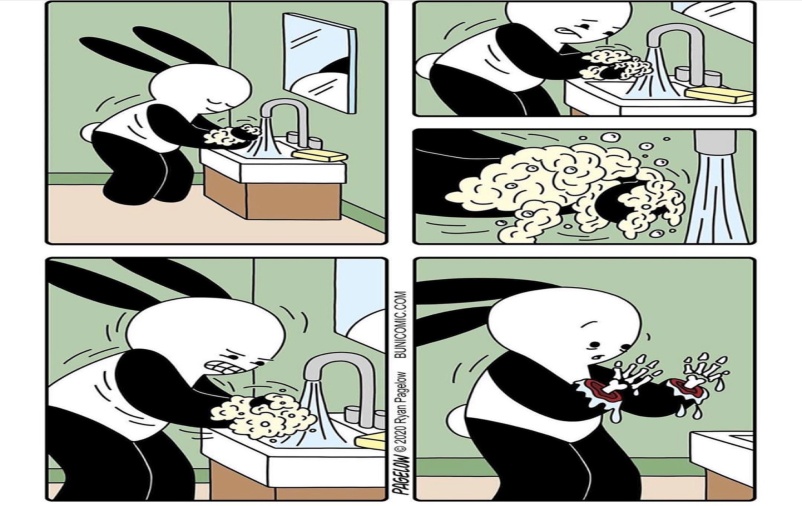 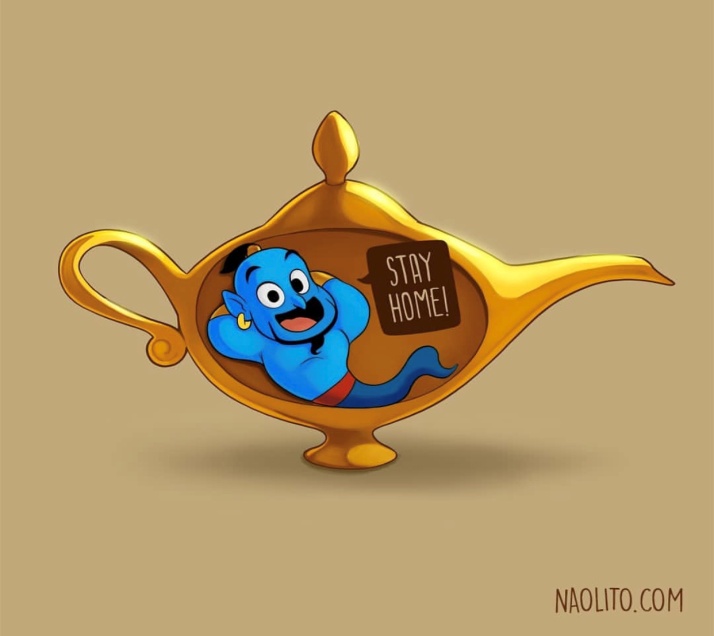 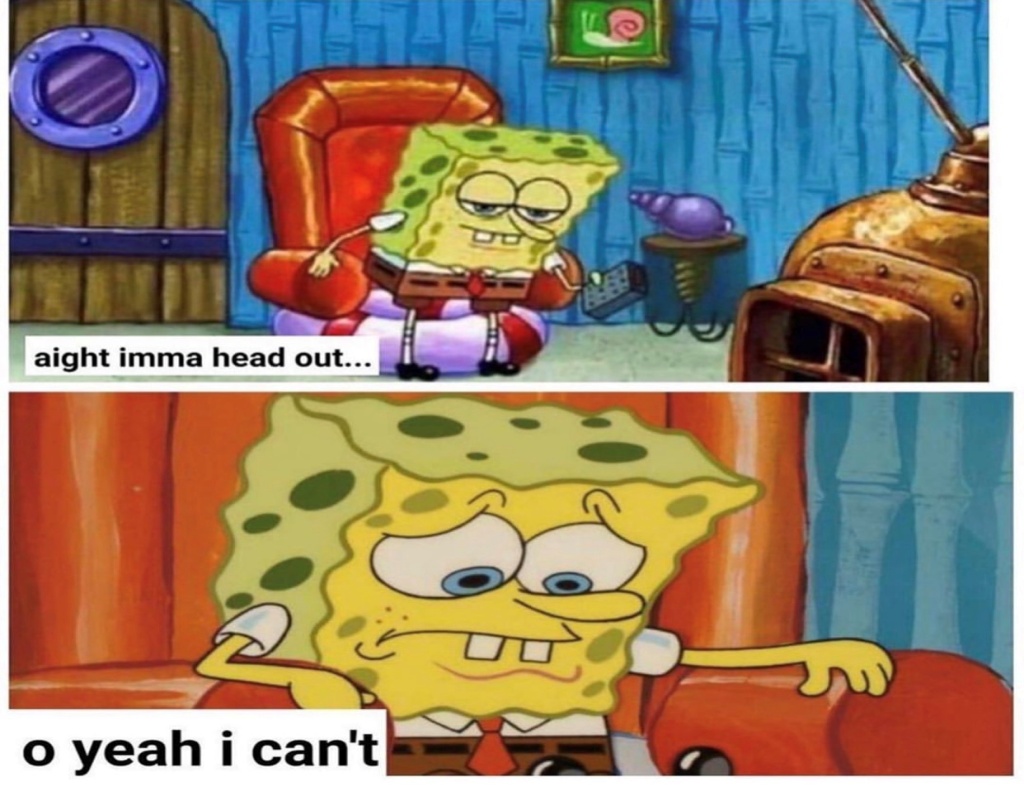 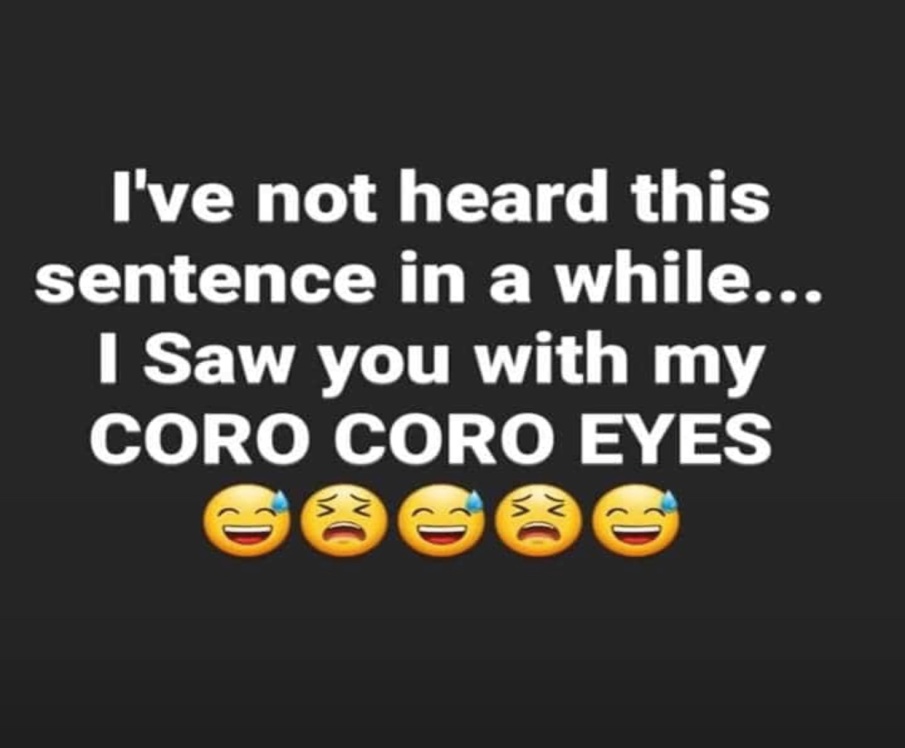 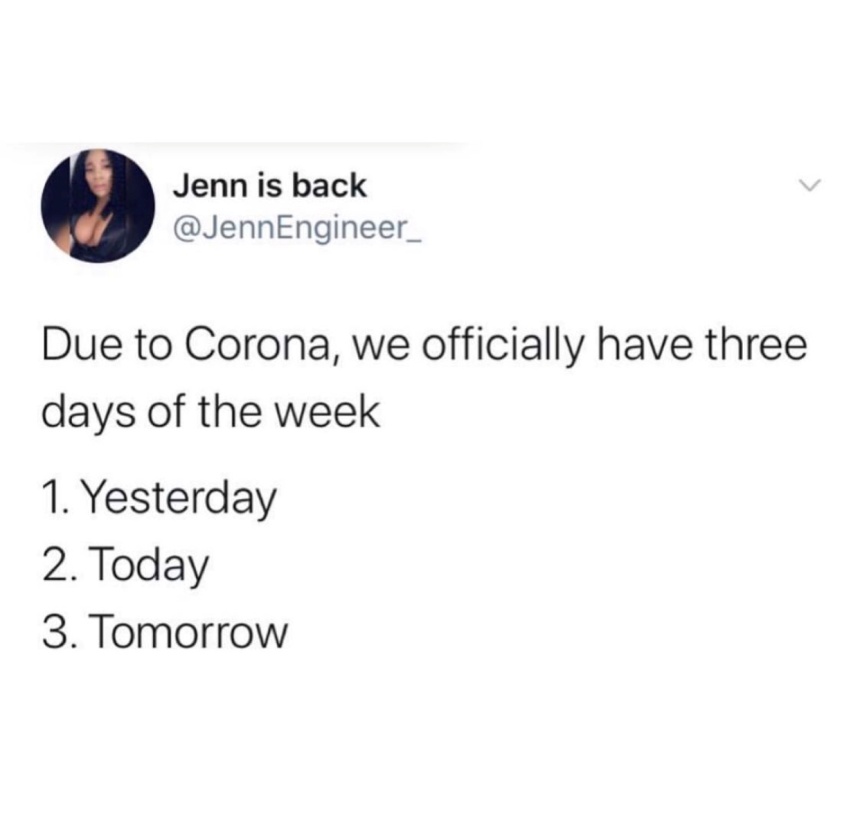 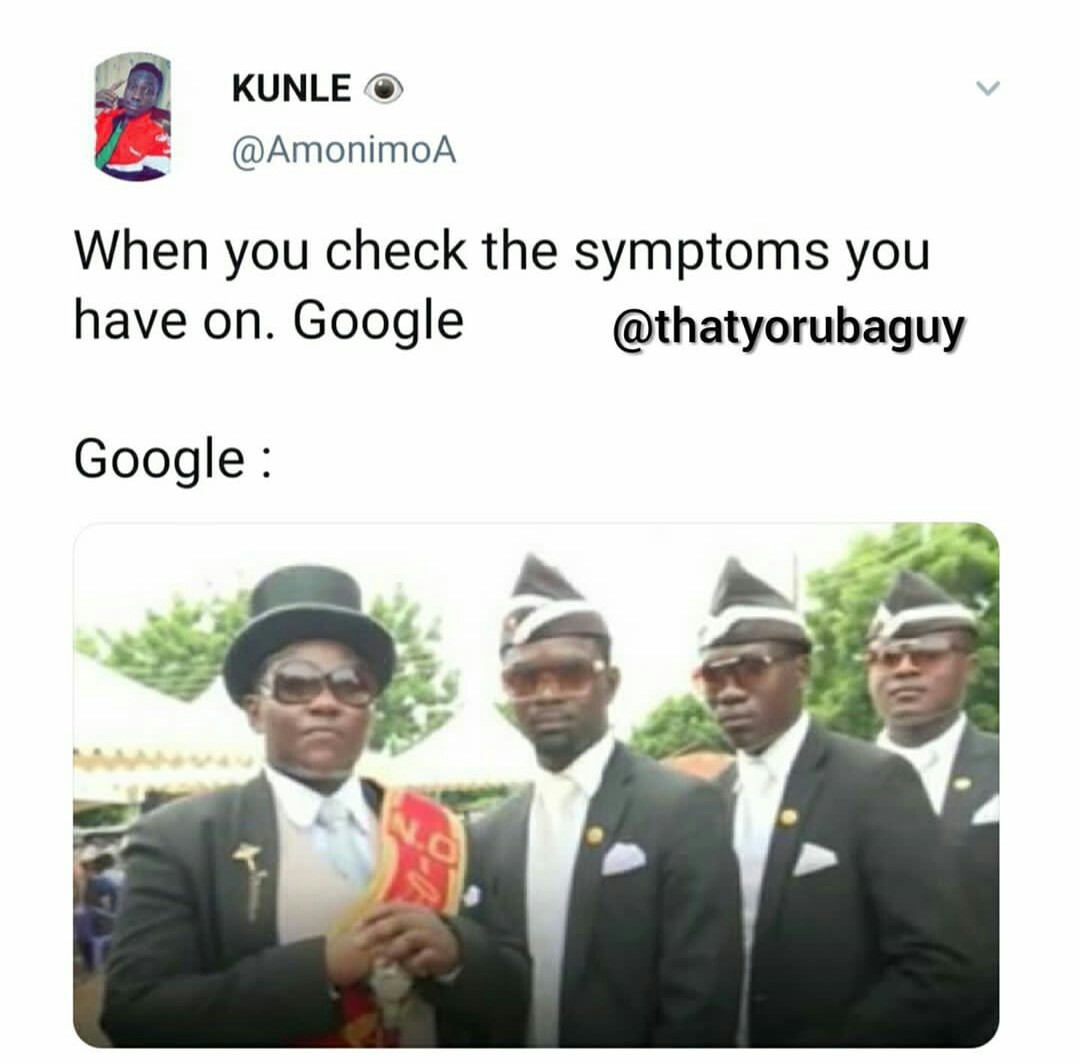 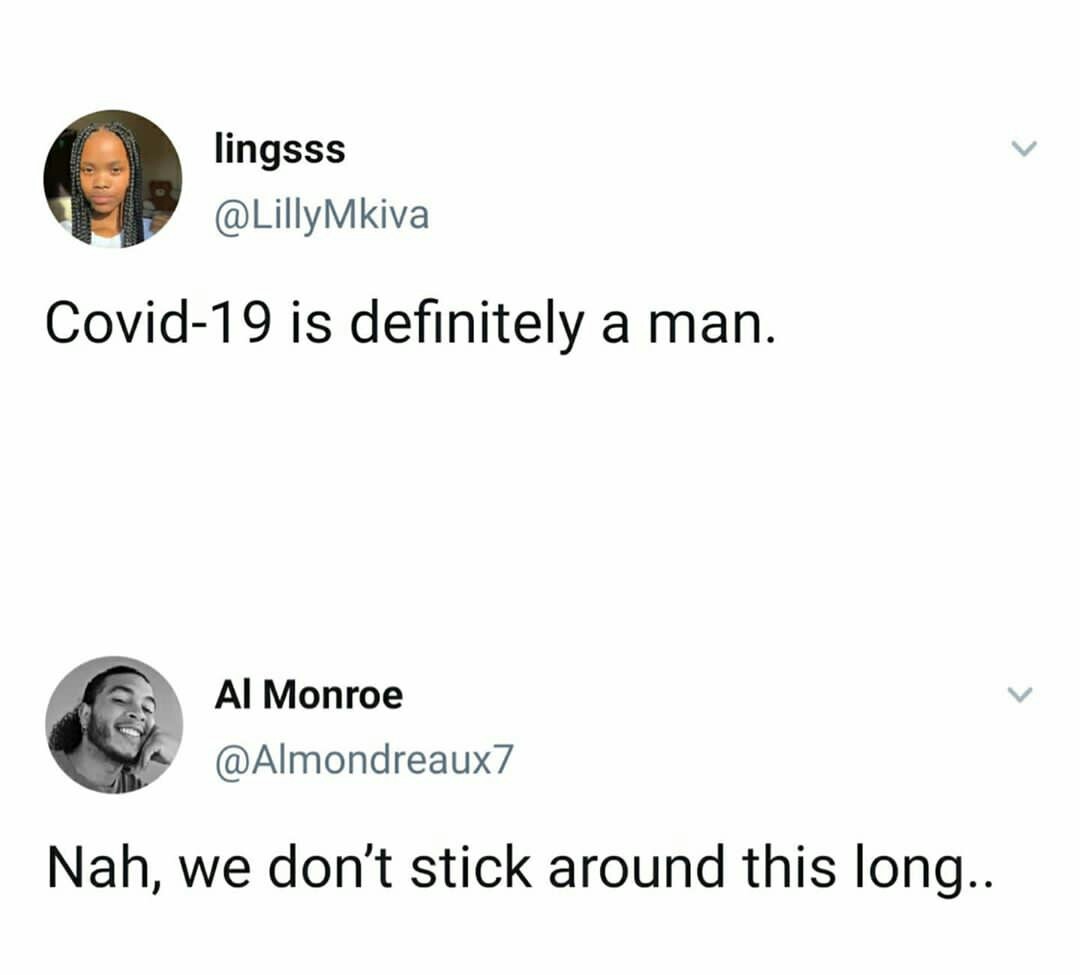 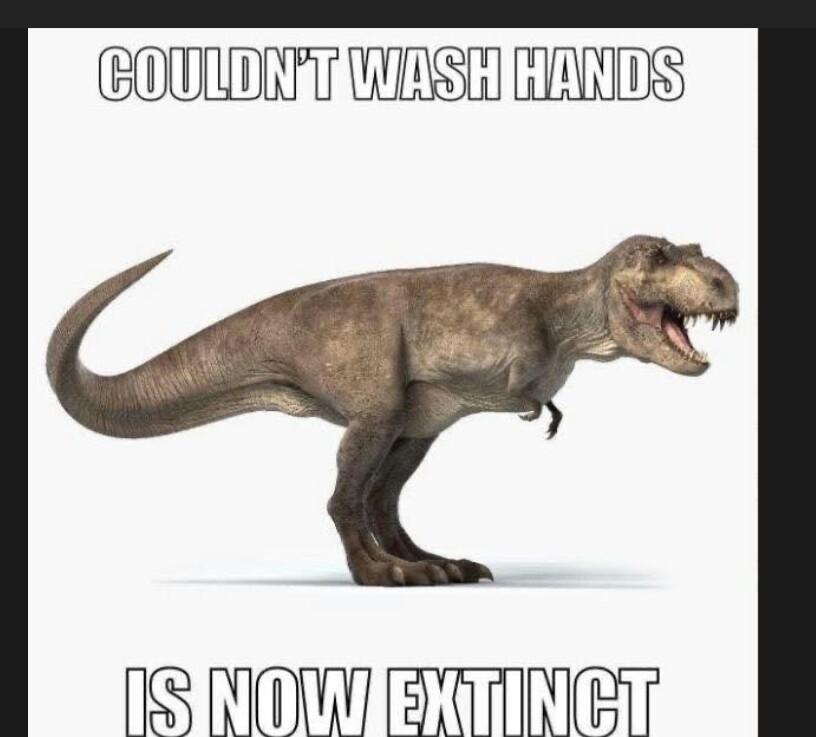 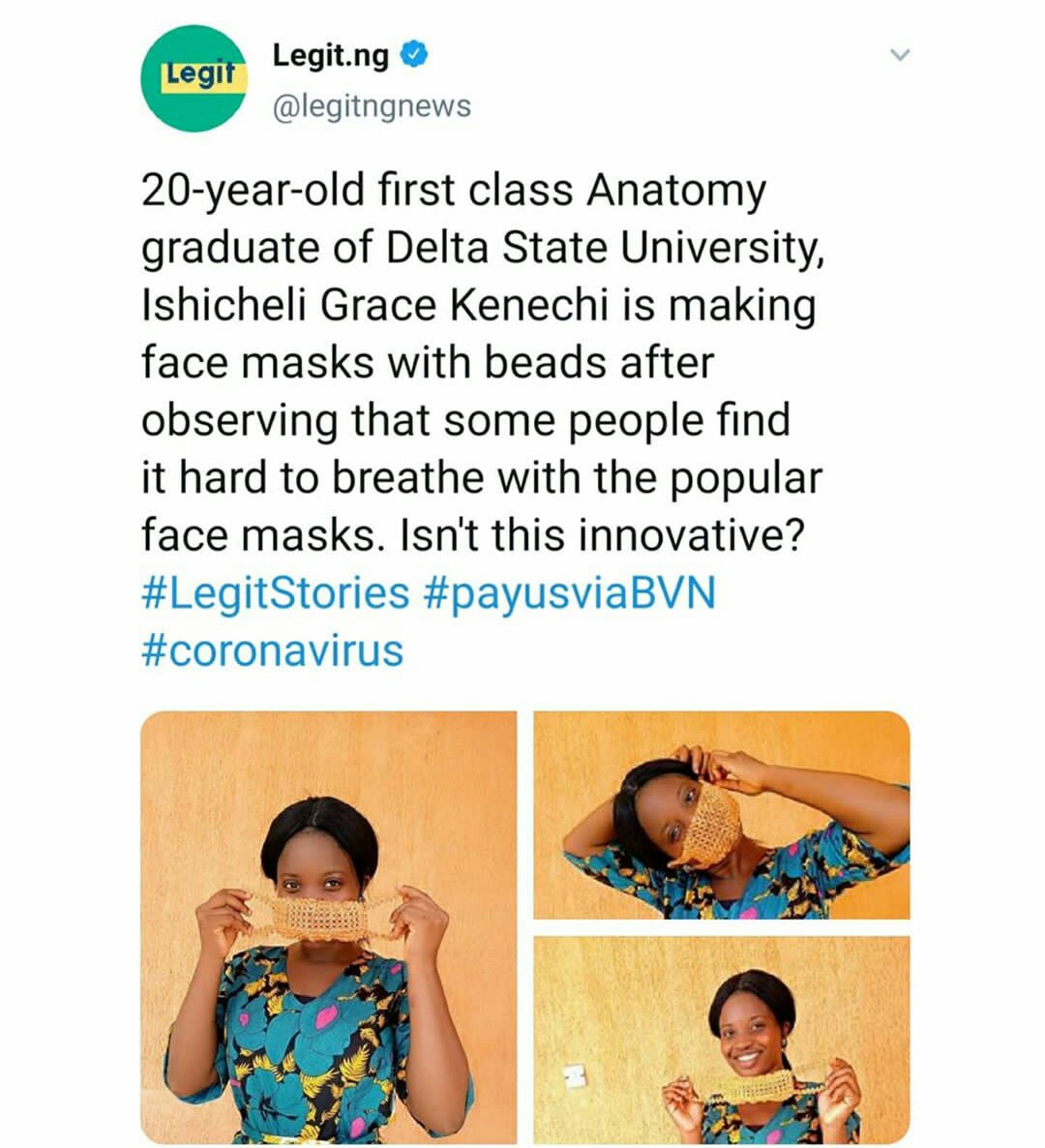 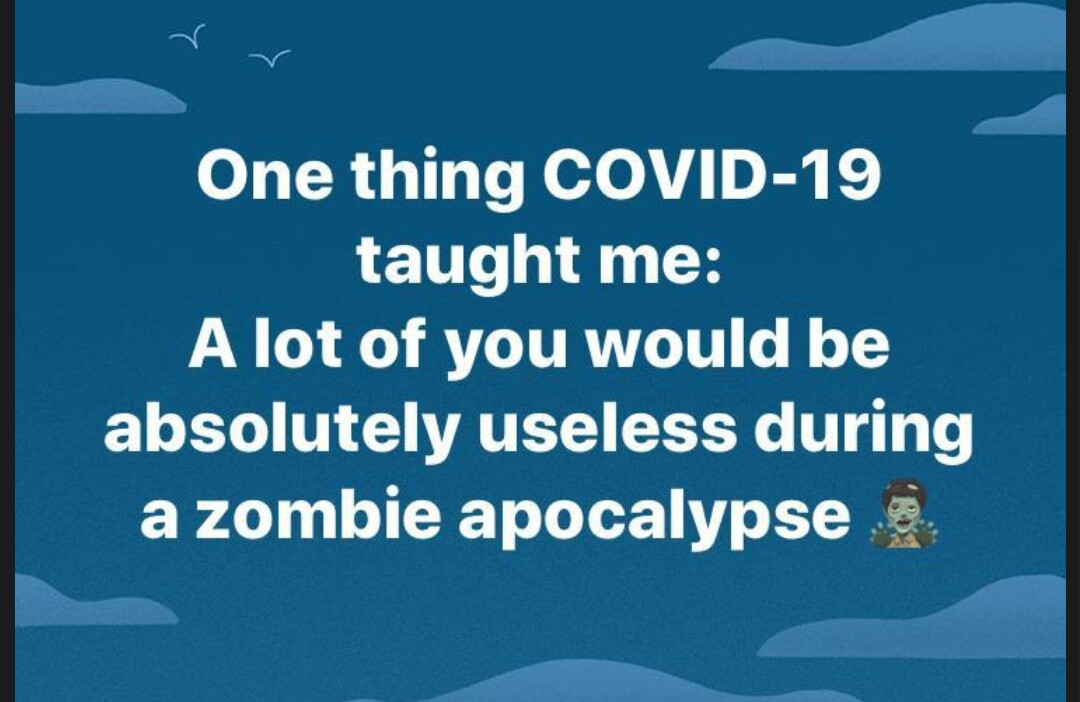 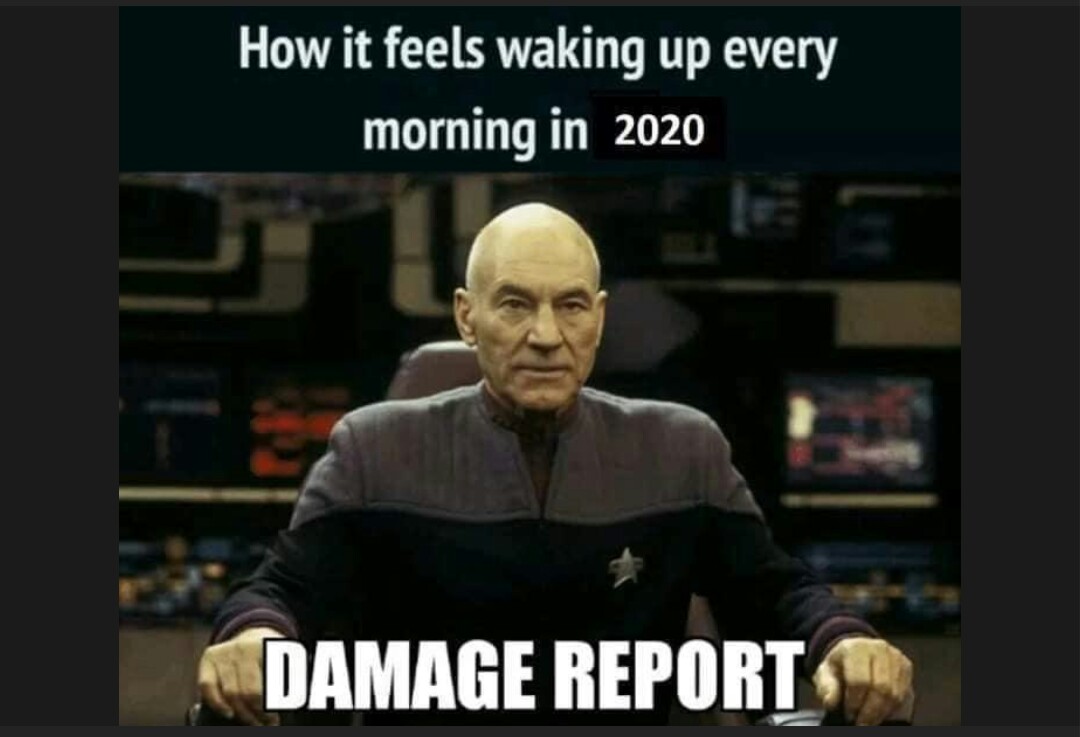 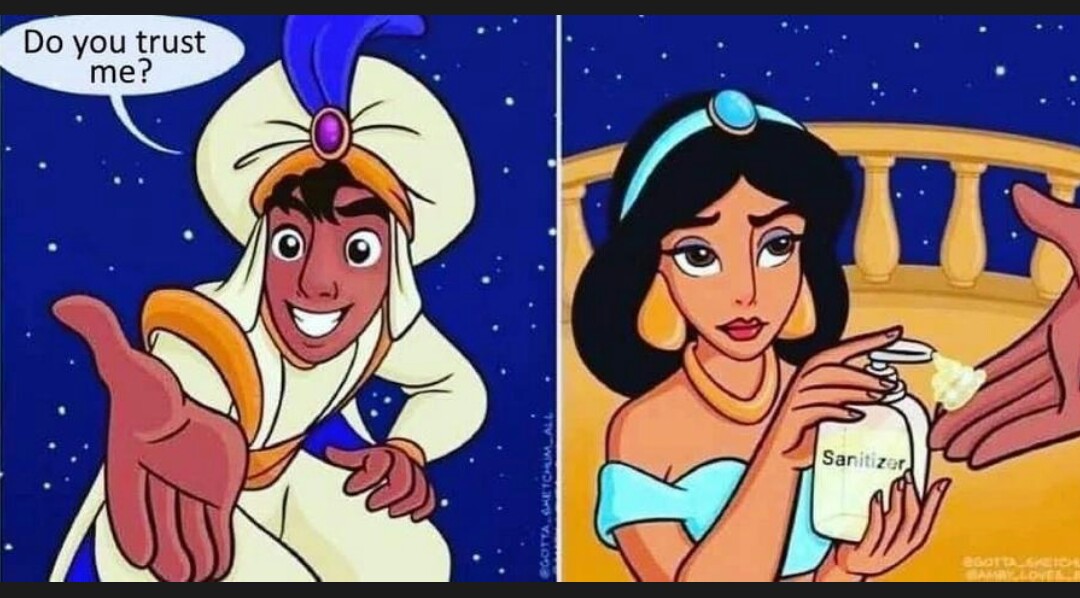 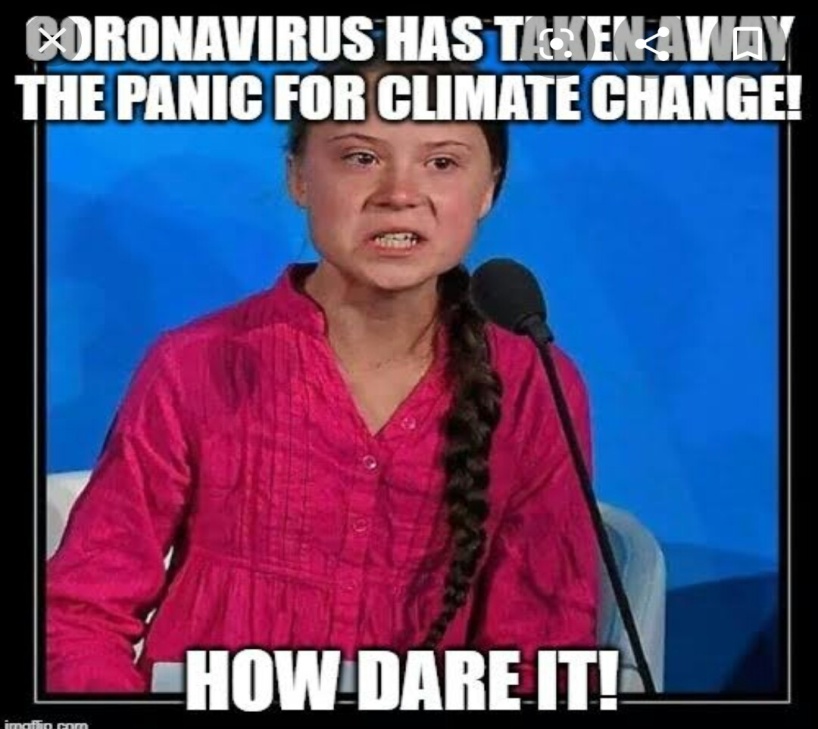 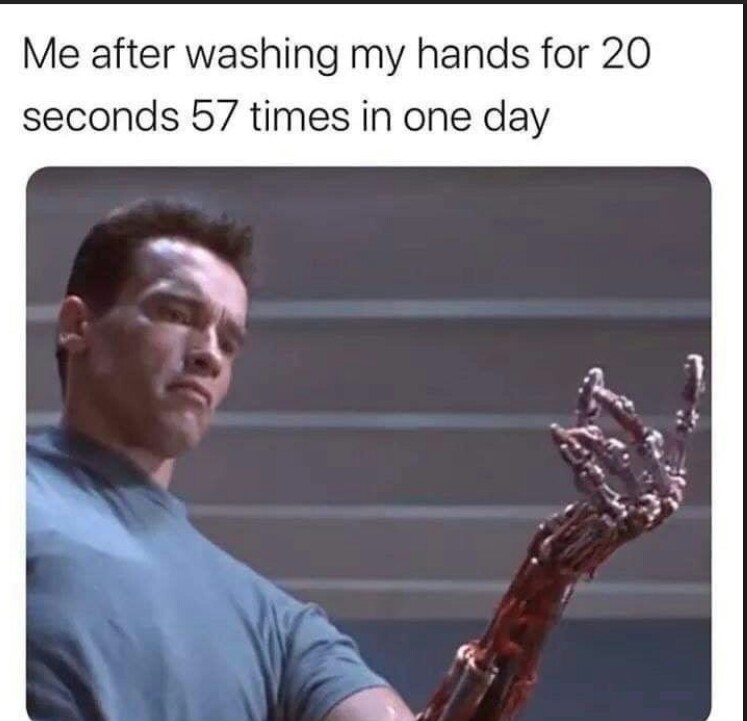 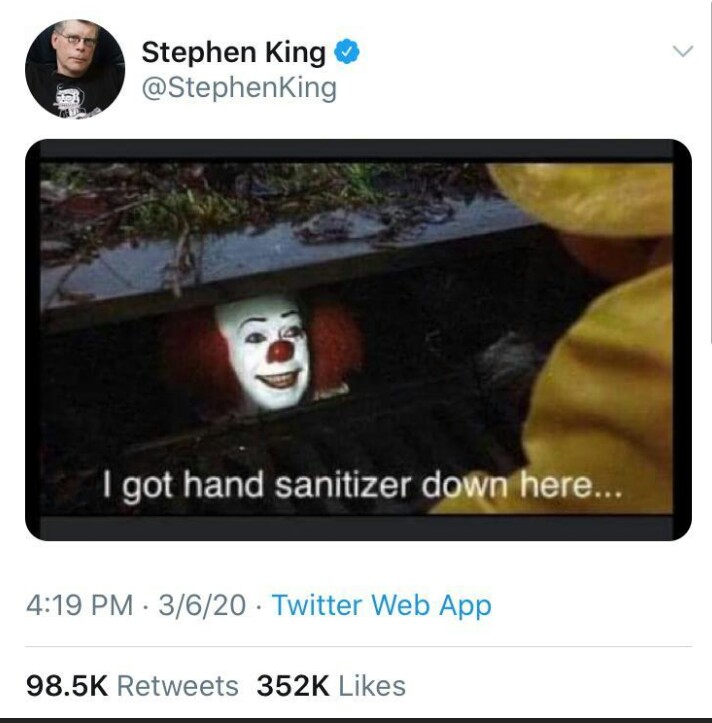 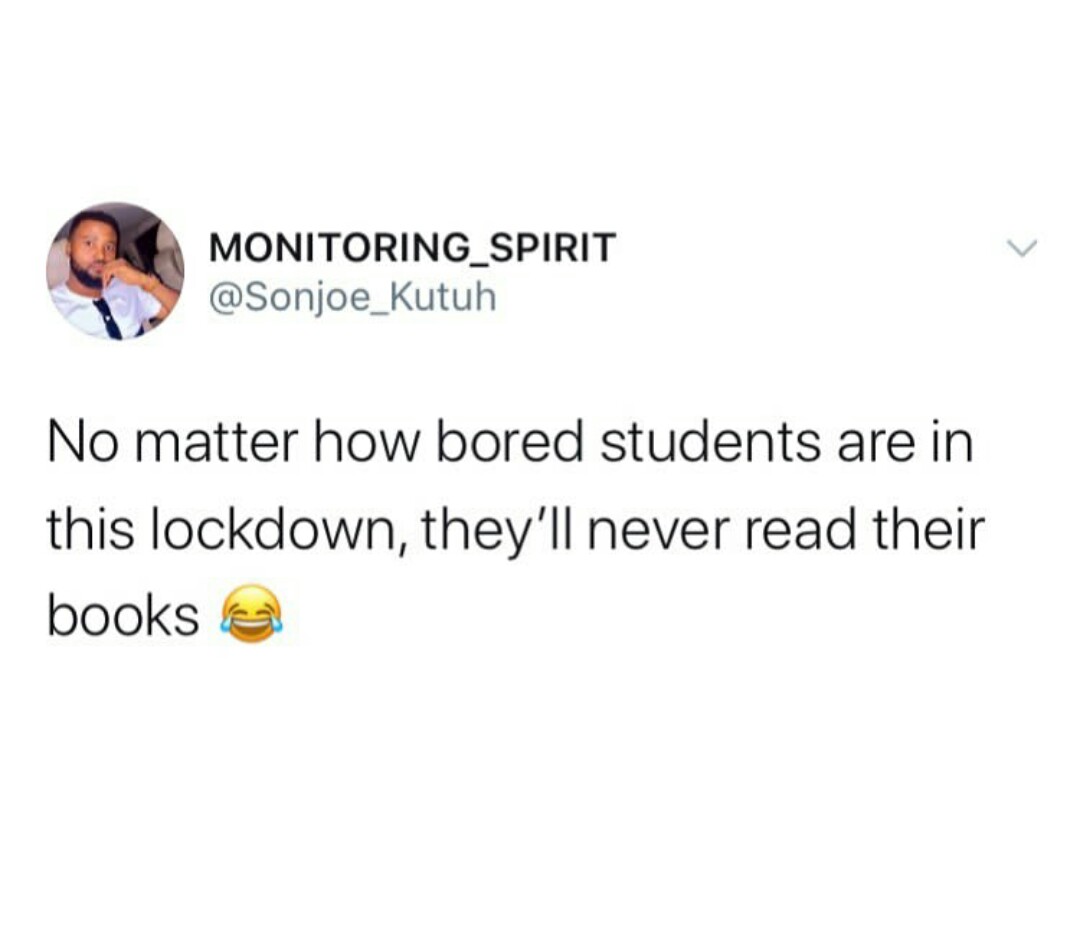 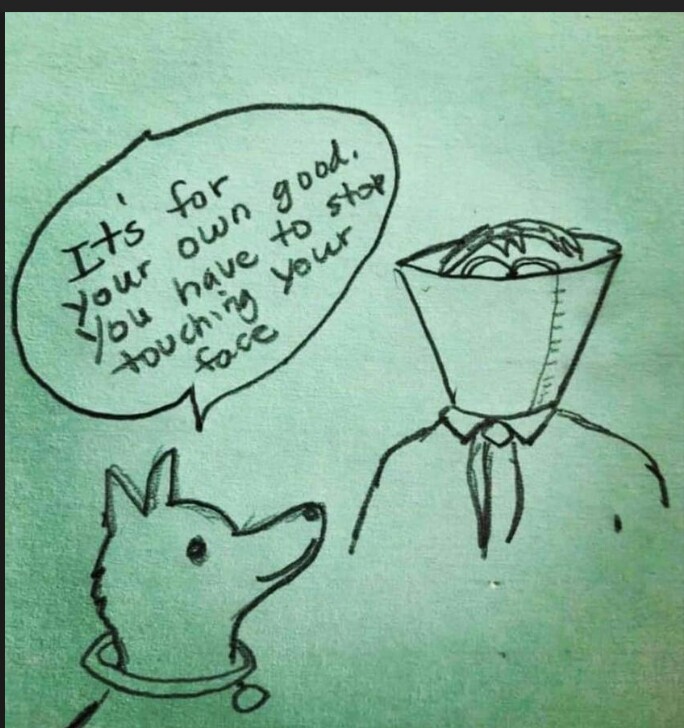 